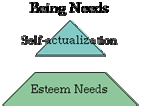 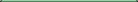 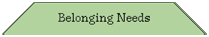 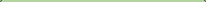 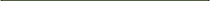 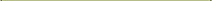 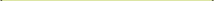 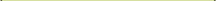 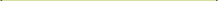 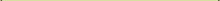 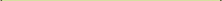 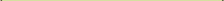 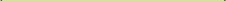 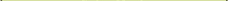 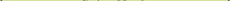 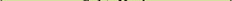 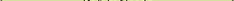 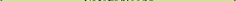 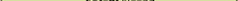 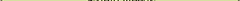 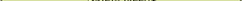 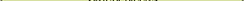 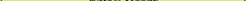 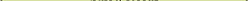 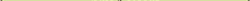 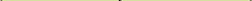 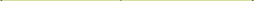 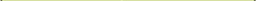 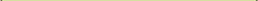 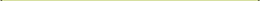 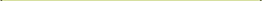 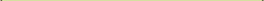 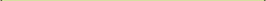 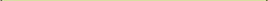 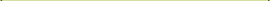 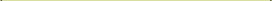 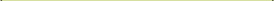 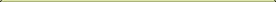 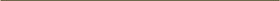 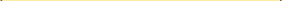 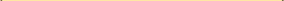 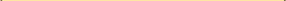 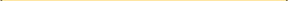 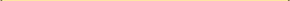 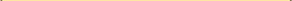 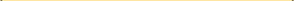 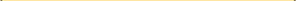 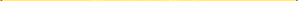 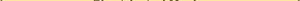 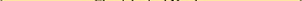 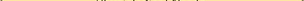 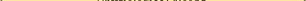 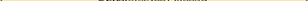 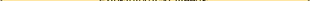 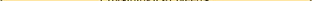 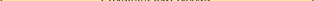 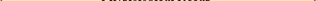 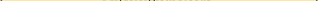 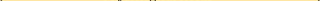 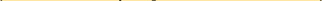 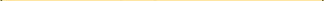 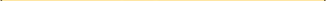 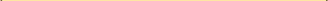 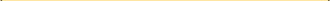 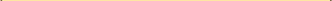 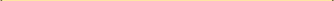 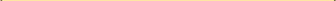 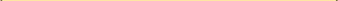 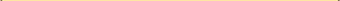 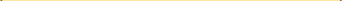 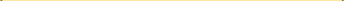 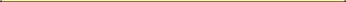 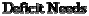 Maslow's Theory of Motivation -Hierarchy of NeedsIn 1943, Dr. Abraham Maslow 's article "A Theory of Human Motivation " appeared inPsychological Review, which were further expanded upon in his book: Toward aPsychology of Being In this article, Abraham H. Maslow attempted to formulate aneeds-based framework of human motivation and based upon his clinical experienceswith people, rather than as did the prior psychology theories of his day from authorssuch as Freud and B.F. Skinner, which were largely theoretical or based upon animalbehavior.  From this theory of motivation, modern leaders and executive managersfind means of motivation for the purposes of employee and workforcemanagement. Abraham Maslow's book Motivation and Personality (1954), formallyintroduced the Hierarchy of Needs.The basis of Maslow's motivation theory is that human beings are motivated byunsatisfied needs, and that certain lower factors need to be satisfied before higherneeds can be satisfied. According to Maslow, there are general types of needs(physiological, survival, safety, love, and esteem) that must be satisfied before aperson can act unselfishly. He called these needs "deficiency needs." As long as weare motivated to satisfy these cravings, we are moving towards growth, toward self-actualization. Satisfying needs is healthy, while preventing gratification makes us sickor act evilly.As a result, for adequate workplace motivation, it is important that leadershipunderstands the active needs active for individual employee motivation. In thismanner, Maslow's model indicates that fundamental, lower-order needs like safetyand physiological requirements have to be satisfied in order to pursue higher-level motivators along the lines of self-fulfillment. As depicted in thefollowing hierarchical diagram, sometimes called 'Maslow's Needs Pyramid' or'Maslow's Needs Triangle', after a need is satisfied it stops acting as a motivator andthe next need one rank higher starts to motivate.3Self-ActualizationEsteem NeedsSocial NeedsSafety NeedsPhysiological NeedsSelf-ActualizationSelf-actualization is the summit of Maslow's motivation theory. It is about the questof reaching one's full potential as a person. Unlike lower level needs, this need isnever fully satisfied; as one grows psychologically there are always new opportunitiesto continue to grow.Self-actualized people tend to have motivators such as:TruthJusticeWisdomMeaningSelf-actualized persons have frequent occurrences of peak experiences, which areenergized moments of profound happiness and harmony. According to Maslow, onlya small percentage of the population reaches the level of self-actualization.Esteem NeedsAfter a person feels that they "belong", the urge to attain a degree of importanceemerges. Esteem needs can be categorized as external motivators and internalmotivators.Internally motivating esteem needs are those such as self-esteem, accomplishment,and self respect.  External esteem needs are those such as reputation and recognition.Some examples of esteem needs are:Recognition (external motivator)Attention (external motivator)Social Status (external motivator)Accomplishment (internal motivator)Self-respect (internal motivator)4Maslow later improved his model to add a layer in between self-actualizationand esteem needs: the need for aesthetics and knowledge.Social NeedsOnce a person has met the lower level physiological and safety needs, higherlevel motivators awaken. The first level of higher level needs are social needs. Socialneeds are those related to interaction with others and may include:FriendshipBelonging to a groupGiving and receiving loveSafety NeedsOnce physiological needs are met, one's attention turns to safety and security in orderto be free from the threat of physical and emotional harm. Such needs might befulfilled by:Living in a safe areaMedical insuranceJob securityFinancial reservesAccording to the Maslow hierarchy, if a person feels threatened, needs further up thepyramid will not receive attention until that need has been resolved.Physiological NeedsPhysiological needs are those required to sustain life, such as:AirWaterFoodSleepAccording to this theory, if these fundamental needs are not satisfied then one willsurely be motivated to satisfy them. Higher needs such as social needs and esteem arenot recognized until one satisfies the needs basic to existence.Applying Maslow's Needs Hierarchy - Business ManagementImplicationsIf Maslow's theory is true, there are some very important leadership implicationsto enhance workplace motivation. There are staff motivation opportunities bymotivating each employee through their style of management, compensation plans,role definition, and company activities.5Physiological Motivation: Provide ample breaks for lunch and recuperation and pay salariesthat allow workers to buy life's essentials.Safety Needs: Provide a working environment which is safe, relative job security, andfreedom from threats.Social Needs: Generate a feeling of acceptance, belonging, and community by reinforcingteam dynamics.Esteem Motivators: Recognize achievements, assign important projects, and provide status tomake employees feel valued and appreciated.Self-Actualization: Offer challenging and meaningful work assignments which enableinnovation, creativity, and progress according to long-term goals.Remember, everyone is not motivated by same needs.  At various points in their livesand careers, various employees will be motivated by completely different needs. Itis imperative that you recognize each employee's needs currently being pursued. Inorder to motivate their employees, leadership must be understand the current level ofneeds at which the employee finds themselves, and leverage needs for workplacemotivation.Maslow's Theory - Limitations and CriticismThough Maslow's hierarchy makes sense intuitively, little evidence supports its stricthierarchy. Actually, recent research challenges the order that the needs are imposedby Maslow's pyramid. As an example, in some cultures, social needs are placed morefundamentally than any others. Further, Maslow's hierarchy fails to explain the"starving artist" scenario, in which the aesthetic neglects their physical needs topursuit of aesthetic or spiritual goals. Additionally, little evidence suggests that peoplesatisfy exclusively one motivating need at a time, other than situations where needsconflict.While scientific support fails to reinforce Maslow's hierarchy, his thery isvery popular, being the introductory motivation theory for many students andmanagers, worldwide. To handle a number of the issues of present in the NeedsHierarchy, Clayton Alderfer devised the ERG theory, a consistent needs-based modelthat aligns more accurately with scientific research.6